       K A L L E L S E				      	 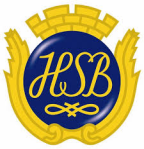 Medlemmarna i HSB Bostadsrättsförening Verkstadsklubben 12 i Stockholm kallas härmed till: ORDINARIE FÖRENINGSSTÄMMATID:	Måndag den 20 maj 2024, KL 18.00PLATS:   i trädgården på baksidan av Rindögatan 30 (alternativt i källaren beroende på väder), StockholmÅrsmöteshandlingar kommer att delas ut i brevlådorna och kommer att finnas tillgängliga senast 2024-05-01 (14 dagar före stämman) på föreningens hemsida https://www.hsb.se/stockholm/brf/verkstadsklubben12/D A G O R D N I N GFöreningsstämmans öppnandeVal av stämmoordförandeAnmälan av stämmoordförandes val av protokollförareGodkännande av röstlängdFråga om närvarorätt vid föreningsstämmanGodkännande av dagordningVal av två personer att jämte stämmoordföranden justera protokollet Val av minst två rösträknareFråga om kallelse skett i behörig ordningGenomgång av styrelsens årsredovisning  Genomgång av revisorernas berättelse  Beslut om fastställande av resultaträkning och balansräkning 	Beslut i anledning av föreningens vinst eller förlust enligt den fastställda balansräkningen  Beslut om ansvarsfrihet för styrelsens ledamöterBeslut om arvoden och principer för andra ekonomiska ersättningar för styrelsens ledamöter, revisorer, valberedning och de andra förtroendevalda som valts av föreningsstämman Beslut om antal styrelseledamöter och suppleanterVal av styrelseledamöter och suppleanterPresentation av HSB-LedamotBeslut om antal revisorer och suppleantVal av revisor/er och suppleantBeslut om antal ledamöter i valberedningenVal av valberedning, en ledamot utses till valberedningens ordförandeVal av ombud och ersättare till distriktsstämmor samt övriga representanter i HSB Av styrelsen till föreningsstämman hänskjutna frågor och av medlemmar anmälda ärenden som angivits i kallelsen Digital tvättstugebokning.Föreningsstämmans avslutandeRösträtt, ombud och biträdePå föreningsstämma har varje medlem en röst. Innehar flera medlemmar bostadsrätt gemensamt har de tillsammans en röst. Innehar en medlem flera bostadsrätter i bostadsrättsföreningen har medlemmen en röst. Medlem som inte betalt förfallen insats eller årsavgift har inte rösträtt.En medlems rätt vid föreningsstämma utövas av medlemmen personligen eller den som är medlemmens ställföreträdare enligt lag eller genom ombud.Ombud ska lämna in skriftlig daterad fullmakt. Fullmakten ska vara i original och gäller högst ett år från utfärdandet. Medlem får företrädas av valfritt ombud. Ombud får bara företräda en medlem. Medlem får medföra ett valfritt biträde.Hjärtligt välkommen!STYRELSEN